Klasa  7b  Geografia- nauczyciel Dorota ZacharekTemat lekcji: Mapa polityczna Europy i podział administracyjny Polski.Zakres treści  - cele:	najważniejsze zmiany na mapie politycznej Europy w drugiej połowie XX w.podział polityczny Europyzróżnicowanie powierzchniowe państw Europypodział administracyjny Polski Materiały do wykorzystania przez ucznia:-podręcznik ucznia-przydatne linki:https://epodreczniki.pl/a/polozenie-polski-na-swiecie-i-w-europie/DyxTMJtCkhttps://epodreczniki.pl/a/moje-miejsce-zamieszkania-i-jego-polozenie-na-administracyjnej-mapie-polski/D1CZnc9upZadanie do wykonania dla ucznia:Rozwiązane zadania należy wysłać mi do dnia 06 kwietnia 2020r.  na mój adres e-mail: dorotazacharek.sukces@wp.pl1. Zapisz nazwy stolic województw wymienionych poniżej. Następnie zaznacz te województwa na mapie właściwymi literami.  	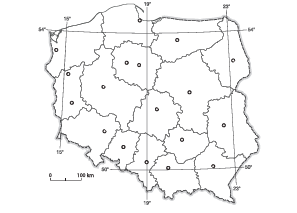 A. Województwo podkarpackie – _________________B. Województwo podlaskie – ____________________2. Podaj:a) powierzchnię całkowita Polskib) wymień sąsiadów Polskic) określ położenie Polski na mapie Europy